THE MUSIC LIBRARIES TRUST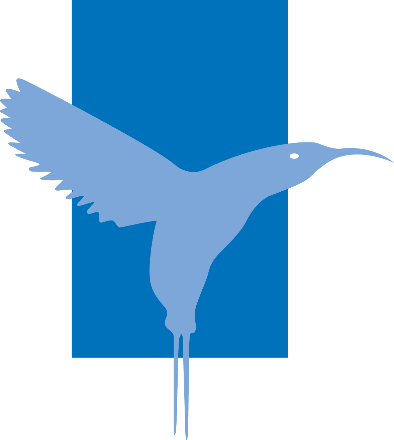 Application for funding to attend the IAML 2023 Congress in Cambridge, 30th July–4th AugustApplicants are advised not to make travel arrangements until the outcome of their application is decided. PERSONAL DETAILSLast Name: 			Forename: Address for correspondence:  Telephone number:  E-mail: 
Date of application: Are you a member of IAML (UK & Irl), or have you applied for membership? EVENTPlease indicate the event(s) and/or day(s) you wish to attend at the IAML 2023 Congress. Do state here if you are applying for funding for the full week’s registration. Why do you wish to attend, and what benefits do you hope to gain from attendance? Please continue on a separate sheet if necessary.EMPLOYMENTIf you are employed, what is your present post?Employment address:Please list any relevant previous posts (continue on an additional sheet if necessary).EDUCATION AND TRAININGPlease summarise your academic and professional qualifications, giving grades and dates as appropriate.If you are studying for a librarianship or related qualification, please state what course you are taking and your expected completion date.FINANCIAL DETAILSRecipients of bursaries from the Music Libraries Trust will be expected to attend all days and/or sessions of the event for which the MLT is providing funding. If you are absent you may be required to pay back some or all of the funding. Note that all reimbursements will be made to the applicant and not to their organisation. Please estimate your costs for attending this event, including those for registration, travel, and accommodation. We do not expect to be able to provide accommodation and travel costs for the 2023 International Congress in Cambridge, but do include your expected costs here in case we can.For the 2023 International Congress in Cambridge, the MLT wants to be able to provide funding to as many applicants as possible, which may involve giving some partial bursaries of less than the full cost of attending the conference. Please select one option below.Are you eligible for funding from elsewhere (from your employer, for example)? If yes, have you applied for this funding?If your answer to the last question is ‘yes’, please give details of the amount sought and if possible the date by which you expect to hear the result.REFERENCEAll applicants must supply one supporting reference. If you are a student this should be a tutor. You will need to ask your referee to email or write to the Bursaries Administrator independently. The contact details of the Bursaries Administrator are given at the end of this form.Please state the name of your referee and their post or relationship to you:REPORTIf you attend the IAML 2023 International Congress with financial support from the Music Libraries Trust, you will be required to submit a report of 1000 words in length. The MLT will usually require this report before processing claims such as travel. Your report will be circulated to MLT trustees and bursary sponsors, and may be published in full or excerpted online, such as on the MLT website or the IAML (UK & Irl) blog.Please sign your name below in acceptance of this condition, and to indicate that the above information is, to your knowledge, correct.How did you hear about the availability of funding from the Music Libraries Trust?Please send your completed form to Richard Douglas, MLT Bursaries Administrator, at bursaries@musiclibrariestrust.org.GDPR STATEMENTThe Music Libraries Trust collects and stores the information provided in this form, which includes personal information that can identify you. The Bursaries Administrator maintains a copy of the form and sends copies to trustees deciding on awards. Once the successful candidate has attended the event, submitted their report and it has been approved, all copies of the application forms held by the Music Libraries Trust will be destroyed. For the Ian Ledsham Bursary to attend the IAML international conference, and other bursaries awarded for the 2023 Cambridge Congress, the names and, where relevant, the affiliations of the successful candidates will be supplied to the General Secretary of IAML (UK & Irl) so they can inform members of IAML (UK & Irl) and IAML.If you have any questions about the privacy or data storage of your personal information, please contact the Bursaries Administrator, Richard Douglas (bursaries@musiclibrariestrust.org).I will be able to attend the Congress regardless of the outcome of this funding application, but I would appreciate any support towards the cost of attending.I am able to cover a part of the cost of attending the Congress myself, but I will struggle to cover the costs myself without at least significant financial support from the MLT.I will probably not be able to afford to attend the Congress without a full bursary from the MLT, covering the entire registration fee (and other expenses if possible).SignedDate